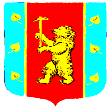 Администрация Кузнечнинского городского поселения Приозерского муниципального районаЛенинградской областиПОСТАНОВЛЕНИЕот «01» июня 2023 года № 199В связи с отсутствием денежных средств в бюджете муниципального образования на содержание мест массового отдыха у воды (оз. Ратное) на территории Кузнечнинского городского поселения, на основании Федерального Закона РФ от 06.10.2003 года № 131 – ФЗ «Об общих принципах организации местного самоуправления в Российской федерации», Постановления Правительства Ленинградской области «Об утверждении Правил охраны жизни людей на водных объектах в Ленинградской области» от 29.12.2007 № 352 (в действующей редакции) администрация Кузнечнинского городского поселения  Приозерского муниципального района Ленинградской области  ПОСТАНОВЛЯЕТ:1.	Отменить постановление «Об определении мест массового отдыха населения у воды на территории Кузнечнинского городского поселения на 2023 год» от 27.04.2023г. № 134 .2.	Настоящее постановление опубликовать на сайте администрации Кузнечнинского городского поселения www.kuznechnoe.lenobl.ru3.	Контроль за выполнением данного постановления оставляю за собой.        Глава администрации 					Н.Н. СтанововаИсп.: Храмцова Н.Э., 98-242Разослано: дело – 2, МП ЖКО – 1.Об отмене постановления «Об определении мест массового отдыха населения у воды на территории Кузнечнинского городского поселения на 2023 год».